УКРАЇНА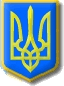 Виконавчий комітет Нетішинської міської радиХмельницької областіР О З П О Р Я Д Ж Е Н Н Я10.07.2019					Нетішин			     № 302/2019-ркПро тимчасове виконання обов’язків начальника управління культури виконавчого комітету Нетішинської міської радиВідповідно до пункту 20 частини 4 статті 42 Закону України «Про місцеве самоврядування в Україні», постанови Кабінету Міністрів України від   09 березня 2006 року № 268 «Про упорядкування структури та умов оплати праці працівників апарату органів виконавчої влади, органів прокуратури, судів та інших органів», зі змінами та доповненнями, розпорядження міського голови від 08 липня 2019 року №86/2019-рв «Про надання Михасику І.М. невикористаної додаткової відпустки за стаж служби в органах місцевого самоврядування та частини невикористаної щорічної основної відпустки»:1. Тимчасове виконання обов’язків начальника управління культури виконавчого комітету Нетішинської міської ради, на період невикористаної додаткової відпустки за стаж служби в органах місцевого самоврядування та невикористаної щорічної основної відпустки начальника управління культури виконавчого комітету Нетішинської міської ради Михасика Івана Миколайовича, від 15 липня до 19 серпня 2019 року включно покласти на головного спеціаліста управління культури виконавчого комітету Нетішинської міської ради Троцюк Олену Іванівну. 2. Контроль за виконанням цього розпорядження покласти на заступника міського голови з питань діяльності виконавчих органів ради Бобіну О.П.Міський голова								О.О.СупрунюкЗ розпорядженням ознайомлена:Троцюк О.І.						   «__»___________ 2019 року